Read the clues to complete the crossword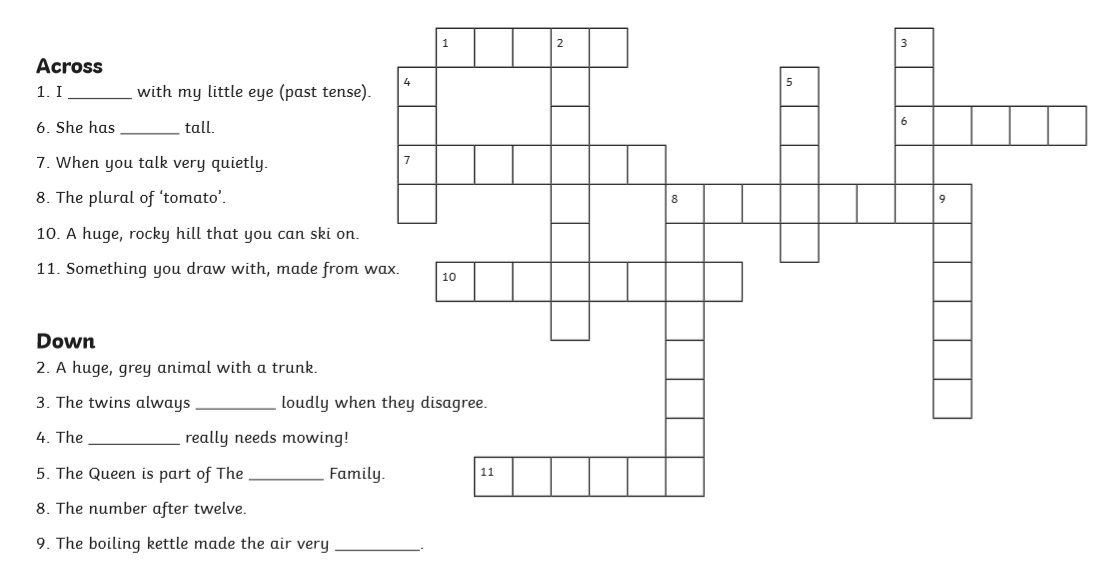 